熊本県キッズサッカー協議会３０周年大会～オータムフェスティバル～登録・メンバー用紙	※携帯電話とFAXは必ずご記入ください。エントリー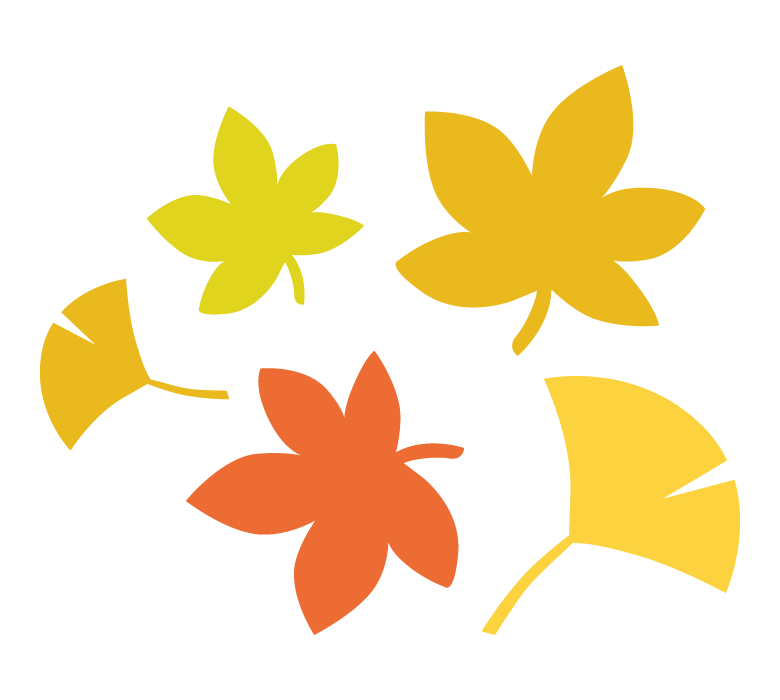 申込期限：令和4年8月10日(水)　Fax：0967-32-3814申込みの際にご記入いただく個人情報は、NPO法人熊本県キッズサッカー協議会が、今大会の運営および今後の各種大会等の案内のためのみに管理・利用し、原則として申込者の許可なく第三者へ提供いたしません。細心の注意を払い保護・管理に努めます。また、大会の模様はサッカー大会の番組や告知・ニュース・ホームページ等に使用いたします。詳しくは、協議会ホームページ（kidssoccer.jp）をご覧ください。参加種別年中・年長・１年生・２年生・３年生いずれかに○をつけてくださいよ み が なチーム名※該当チームはチェックをお願いします。　　男女混合 ・ 女児のみ代表者氏名住　　所〒携帯電話FAXふりがなふりがな１６ふりがなふりがな２７ふりがなふりがな３８ふりがなふりがな４９ふりがなふりがな５10